Versenykiírás62. Finn dingi Országos Bajnokság2018. Szeptember 20-24Rendező szervezet: Tihanyi Hajós Egylet, Magyar Finn dingi OsztályszövetségFelelős rendező: Beliczay MártonSzabályokA versenyt „A Vitorlázás Versenyszabályai 2017-2020”-ban meghatározott szabályok szerint rendezik. Az MVSZ 2018. évre vonatkozó Versenyrendelkezései és Reklámszabályzata érvényesek.A P függelék a versenyen érvényes.Ha a nyelvek között ellentmondás van, úgy az angol nyelvű szöveg az irányadó. HirdetésekA hajók kötelezhetők, hogy a rendező szervezet által választott és biztosított hirdetést megjelenítsék. Ha ezt a szabályt megsértik, a World Sailing 20.9.2. rendelkezése alkalmazandó. [DP] Jogosultság és nevezésA versenyen a Magyar Finn Osztályszövetség idei tagdíj befizetéssel rendelkező tagjai és külföldi versenyzők indulhatnak. A jogosult hajók a VIHAR-on (https://vihar.hunsail.hu/) található űrlap beküldésével, valamint a nevezési díj készpénzes befizetésével nevezhetnek a regisztráció végéig. Késői nevezések csak a rendezőség jóváhagyásával kerülhetnek elfogadásra.  Nevezési díj15000 Ft/fő.VersenyprogramA verseny 11 futamra tervezett. Egy nap maximum 4 futam rendezhető. Az utolsó versenynapon az utolsó lehetséges figyelmeztető jelzés időpontja 16:00. FelmérésRegisztrációkor minden hajónak be kell mutatnia az érvényes felmérési bizonylatát és biztosítását.A versenyutasítás a regisztrációkor lesz elérhető. Versenyterület a Tihanyi félsziget keleti vagy nyugati oldalán lesz.Értékelés4 futam szükséges a versenysorozat érvényességéhez. Ha kevesebb, mint 5 futamot fejeztek be, a hajó végső pontszáma az összes futam pontszámainak összege. Ha a befejezett futamok száma 5 és 8 közötti, egy hajó végső pontszáma a legrosszabb pontja nélkül számított összes futam pontszámainak összege. Ha 9 vagy több futamot fejeztek be, egy hajó végső pontszáma a két legrosszabb pontja nélkül számított összes futam pontszámainak összege. Kísérő motorosok Az edző- és kísérőmotorosokat nevezésnél regisztrálni kell, megadva a motoros típusát, színét és lajstromszámát. RádiókapcsolatVészhelyzetet kivéve egy hajó sem adhat le vagy vehet olyan rádióadást, amely nem érhető el minden hajó számára. Ez a megkötés a mobiltelefonokra is érvényes. Média jogokA versenyen való részvétellel a résztvevők automatikusan hozzájárulnak ahhoz, hogy a rendezőség vagy a verseny támogatói bármilyen kép és/vagy hanganyagot rögzítsenek a verseny ideje alatt és azt bármilyen célra felhasználhatják és bemutathatják. Ide tartoznak a drónnal készített felvételek is. Bármilyen drónnal kapcsolatos esemény nem képezheti orvoslat alapját. DíjakA következő helyezettek kerülnek díjazásra: Abszolút 1-6Junior, Masters, Grand Masters, Grand Grand Masters, 1-3, Legenda 1.A rendezőség ezeken felül más díjakat is kioszthat. Felelősség kizárásaA versenyzők kizárólag saját felelősségükre vesznek részt a versenyen. Lásd a 4. szabályt, Döntés a versenyen való részvételről. A versenyt rendező szervezet semmiféle felelősséget nem vállal anyagi károkért, személyi sérülésekért vagy halálesetért, ami a versenyhez kapcsolódóan, azt megelőzően, annak során, vagy azt követően következik be. BiztosításMinden részvevő hajónak rendelkeznie kell érvényes felelősségbiztosítással, amely esetenként legalább 5.000.000 HUF összegig, vagy ennek megfelelő értékig biztosítson fedezetet. További információkért kérjük, vegye fel a kapcsolatot a rendezőséggel: Jó szelet!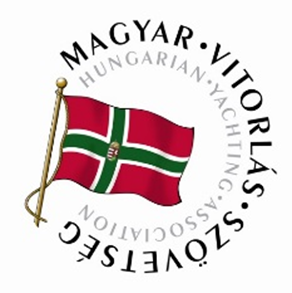 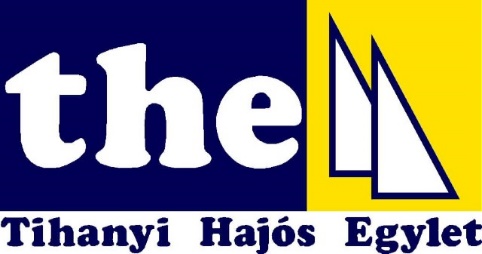 DátumidőSzeptember 1917:00-20:00Regisztráció a versenyirodánSzeptember 208:00-8:309:0010:30Regisztráció a versenyirodánMegnyitó és kormányosi értekezlet1. futam figyelmeztető jelzésének tervezett időpontja, további futamok ráindítással.Szeptember 21-2310.00Napi első futamok figyelmeztető jelzéseSzeptember 24TartaléknapAmennyiben Szeptember 23-ig nincs meg legalább 4 érvényes futam, a tartaléknap is igénybe lesz véve. 